17/SCI01/043CSC 304ASSIGNMENT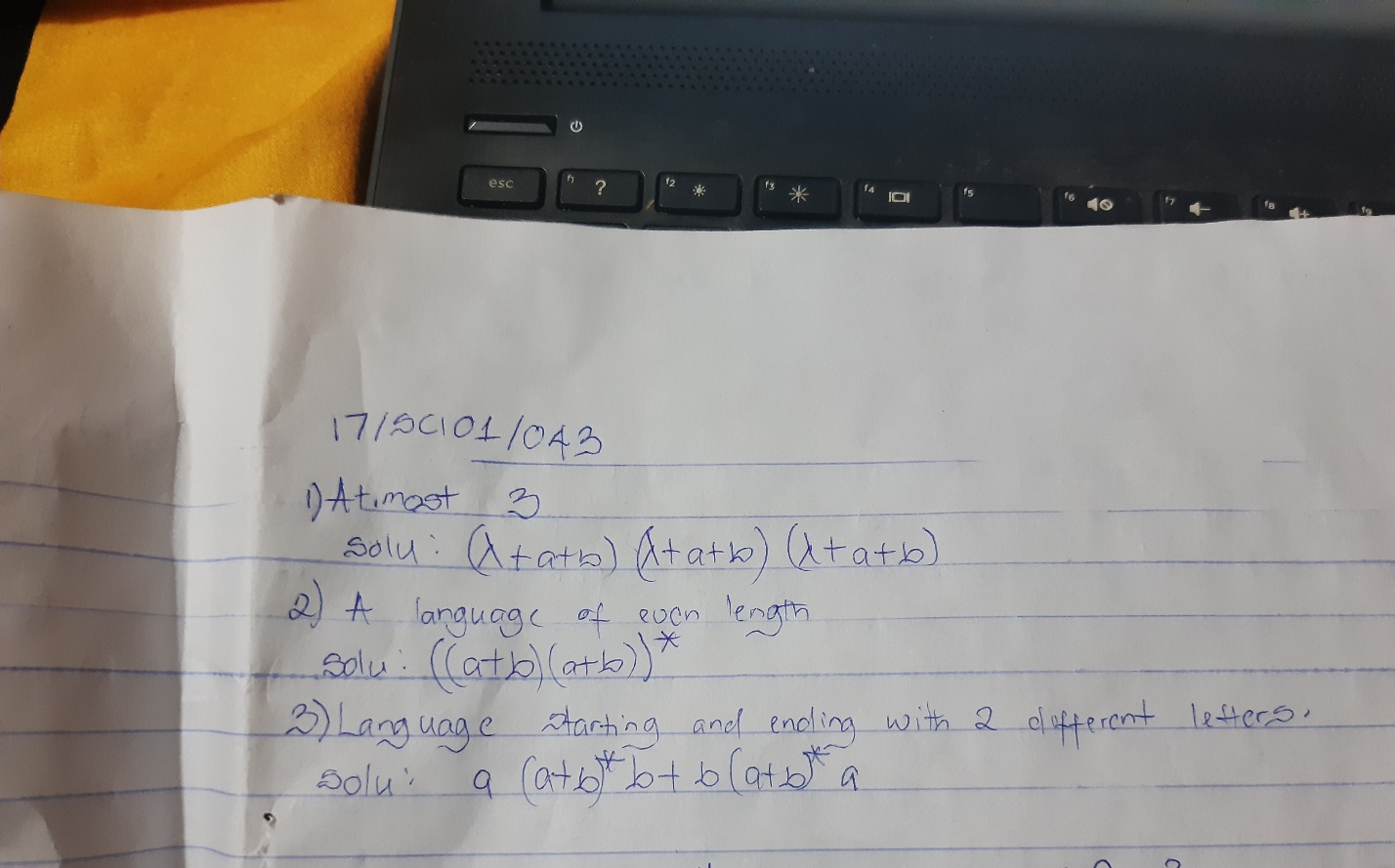 